Name: 20th Century Gallery Project   (7th Grade)Your assignment is to create an informational poster about a 20th Century composer/piece. The due dates are as follows: TBAGradingThis project will count for 25 percent of your 4th quarter grade. Your poster will be graded using a rubric. All projects are expected by the aforementioned due date. Late projects will lose points and may not be accepted past the due date.The ProjectThis project has two focuses, a 20th century composer and one of their pieces. You poster must include:A portrait of your composerBiographical information (via the Research Guide)Information about your piece (via the Research Guide)A drawing based on your pieceA QR code link to your piece (provided for you)Proper citations (on the backside of your project)Be creative! The design of your gallery piece is just as important as the research that goes into creating it!Resources: toronline.org>TOR Media Center>Scroll down to Destiny Book Catalog & SPS Database Access>Grolier and Bigchalk and ElibraryCopy and paste all of the information about your composer to a blank new document (Ctrl N) Musiced.about.com > search “20th century composers” > click “20th Century Composers - Composers of the 20th Century”http://www.naxos.com/composerlist.asp?periodid=20th%20Centuryhttp://www.naxos.com/composerlist.asp?periodid=ContemporaryResearch GuideThis is the information that should be included on your poster. Again, this should be done neatly, so that it is easily legible. Fill out this information FIRST, and then decide how to present it on your poster.__________________________________________________________Name of your Composer: Date of Birth: ______________________________Date of Death (if applicable): _____________________________Country of Origin: ___________________________What kind of music did your composer primarily create? (For example; solo voice, choral, orchestral, etc.) _______________________________________________________________________________________________________________________________________________________________When and how did your composer begin their musical training?    _______________________________________________________________________________________________________________________________________________________________What is your composer’s primary instrument? _______________________________________________________________________________________________________________________________________________________________What are your composer’s most famous works? _________________________________________________________________________________________________________________________________________________________________________________________________________________________________________________________________________What is the most important thing that we should know about your composer? ______________________________________________________________________________________________________________________________________________________________________________________________________________________________________________________________________________Name of your PieceIn what year did your piece debut?_______________What kind of music is it? (solo vocal, choral, orchestral, chorus & orchestra, etc.) __________________________________________________________________________________________________________What was the composer’s inspiration to write the piece? (poem, book, painting, etc.) __________________________________________________________________________________________________________What is unique about this composition? (instrumentation, notation, non-traditional use of an instrument, minimalism, impressionism, atonality, etc.) ____________________________________________________________________________________________________________________________________________________________________________________________________________________CitationsCite all resources (websites, books, articles, etc.) you used in your research below:________________________________________________________________________________________________________________________________________________________________________________________________________________________________________QR CodesFind your composer’s name below. The QR code with it is a link to your piece.GrolierWord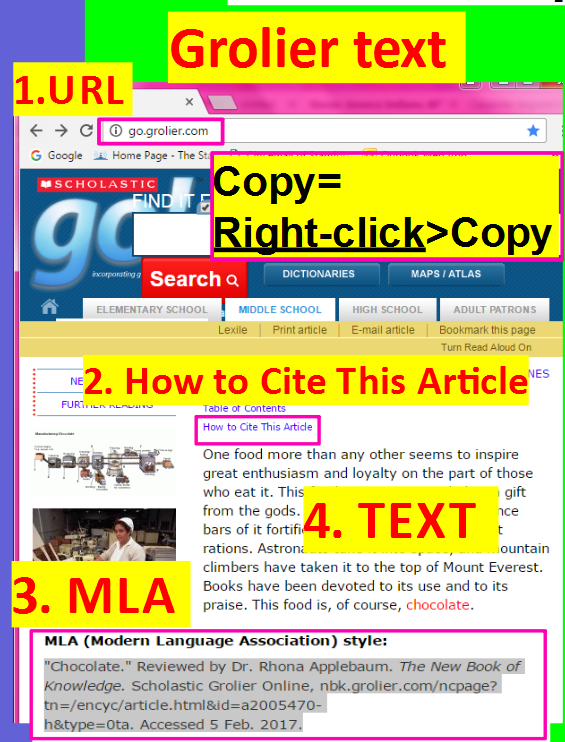 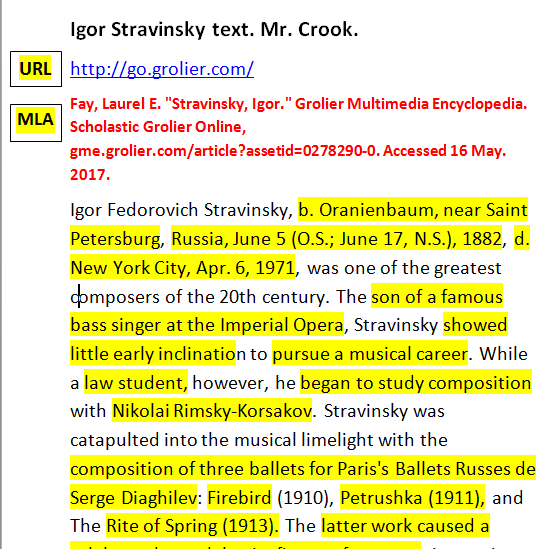 The Rite of SpringByIgor Stravinsky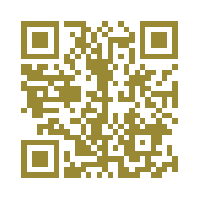 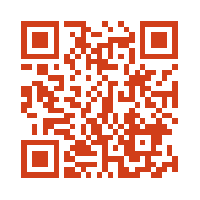 Carmina BuranaByCarl OrffGlassworksByPhilip Glass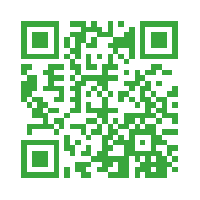 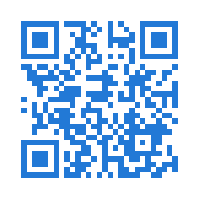 The PlanetsByGustave HolstWild PurpleByJoan Tower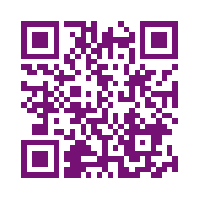 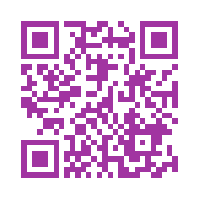 Music for 18 MusiciansBySteve ReichRomeo & JulietBySergei Prokofiev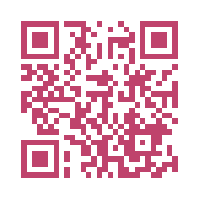 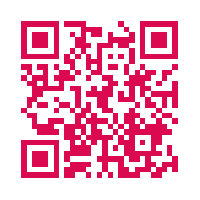 The BansheeByHenry CowellWind Quartet Op. 26ByArnold Schoenberg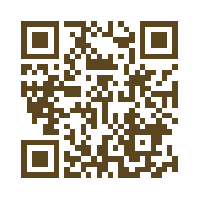 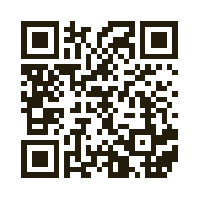 BoleroByMaurice RavelThrenody for the Victims of HiroshimaByKrzysztof Penderecki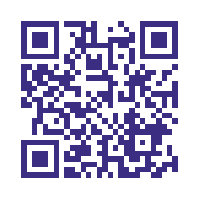 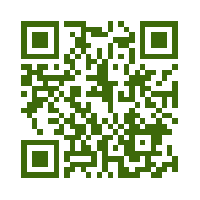 Symphony No. 7 – LeningradByDmitri Shostakovich”4’33”ByJohn Cage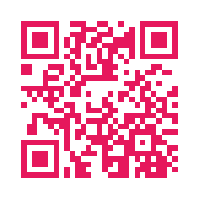 